¡Un saludo para todas!Programación de actividades para la semana 916 junio- Sesión virtual -Repaso para bimestral.17 junio- Sesión virtual -Repaso para bimestral.18 junio- BIMESTRAL!COLEGIO EMILIA RIQUELME   Actividades virtuales COLEGIO EMILIA RIQUELME   Actividades virtuales COLEGIO EMILIA RIQUELME   Actividades virtuales COLEGIO EMILIA RIQUELME   Actividades virtuales 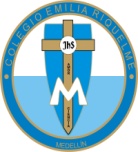 Fecha:16 de junioAsignatura:   MatemáticasGrado:9°Docente: Daniel Castaño AgudeloDocente: Daniel Castaño Agudelo